Colegio Emilia Riquelme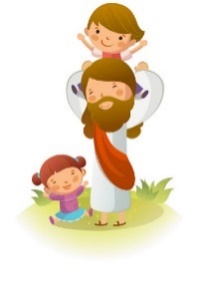 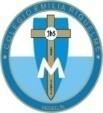 ArtísticaGrado: 5Gracias por su apoyo.Un saludo enorme y Dios los guarde.Nuestra clase en el horario normal los viernes de 08:00 a 09:00 am.(Los correos por si se presentan inquietudes).(Los correos por si se presentan inquietudes). Correo: pbustamante@campus.com.co  (por favor en el asunto del correo escribir nombre apellido y grado. Gracias)Fecha 12 de junio 2020Esta clase será virtual por zoom a las 8:00 am. Más adelante les comparto el enlace.NOTA: HOY SE DESARROLLA EL BIMESTRAL DE ARTISTICA.Saludo: REFLEXION.Tema: DESARROLLO DEL BIMESTRAL DEL SEGUNDO PERIODO.Analiza y responde las preguntas adecuadamente.En la clase se compartirá el enlace para desarrollar el bimestral. Lo siguiente no se escribe. (Durante la conexión sincrónica, tendremos un saludo especial y en clase se les enviará el Link para realizar el bimestral en formularios Google como se indicó desde rectoría. Aquellas niñas que no logren conectarse a la clase, por medio de WhatsApp se los enviaré) 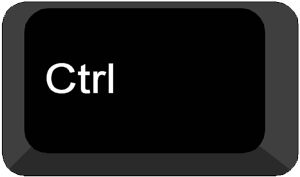 para ingresar debe darle en la tecla ctrl t clic.Recuerde enviar solo una vez ya que el primero que se reciba, es el que se tendrá en cuenta para calificar. Cada punto vale 1.Los temas a evaluar son los de 2 periodo, los cuales se repasaron con anterioridad.Muchas gracias